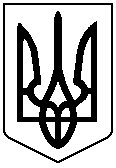                                                 УКРАЇНА                       СТОРОЖИНЕЦЬКА МІСЬКА РАДА                               ЧЕРНІВЕЦЬКОГО РАЙОНУ           ПРОЄКТЧЕРНІВЕЦЬКОЇ ОБЛАСТІXXIV позачергова сесія VІIІ скликання      Р  І  Ш  Е  Н  Н  Я     №    24-/202208 грудня  2022 року                                                                   м. СторожинецьПро затвердження Комплексної програми «Вчитель» Сторожинецької  міської ради на 2023-2025 роки          Керуючись Законами  України: «Про освіту», «Про повну загальну середню освіту», «Про місцеве самоврядування в Україні», Бюджетним кодексом України,  з метою забезпечення умов професійної самореалізації педагогічних працівників та утвердження їх високого соціального статусу підвищення престижності професії вчителя,  міська  рада вирішила:Затвердити Комплексну програму «Вчитель» Сторожинецької міської ради на 2023-2025 роки, що додається (далі – Програма).Координацію робіт, пов'язаних з виконанням Програми покласти на Відділ освіти Сторожинецької міської ради Чернівецького району Чернівецької області (Я.СТРІЛЕЦЬКИЙ).3.    Централізованій бухгалтерії Відділу освіти Сторожинецької міської ради Чернівецького району Чернівецької області (О.Кушнір) при формуванні показників бюджету передбачити кошти на реалізацію Програми за поданням головного розпорядника коштів, виходячи з реальних можливостей бюджету та його пріоритетів при формуванні, внесенні змін до міського бюджету.                       	4.  Сума фінансування на відповідний бюджетний період визначається рішенням сесії міської ради, виходячи із наявних бюджетних можливостей.     	5. Відділу документообігу та контролю (М.БАЛАНЮК) забезпечити оприлюднення рішення на офіційному веб-сайті Сторожинецької міської ради Чернівецького району Чернівецької області.6.     Дане рішення набуває чинності з моменту оприлюднення.7. Організацію виконання даного рішення покласти на начальника Відділу освіти Сторожинецької міської ради  Я. СТРІЛЕЦЬКОГО.                                          продовження рішення XXIV позачергової сесії VIII скликання                                     Сторожинецької міської ради від 08.12.2022 року №    -24  /228. Контроль за виконанням рішення покласти на першого заступника міського голови  Ігоря БЕЛЕНЧУКА та постійну комісію з питань освіти та науки, культури, фізкультури та спорту (В.БОЖЕСКУЛ).Сторожинецький міський голова                                    Ігор МАТЕЙЧУКВиконавець:Начальник відділу освіти                                              Ярослав СТРІЛЕЦЬКИЙПогоджено:Перший заступник міського голови                               Ігор  БЕЛЕНЧУКНачальник юридичного відділу                                      Олексій КОЗЛОВНачальник відділу організаційної                                        та кадрової роботи                                                            Ольга ПАЛАДІЙНачальник відділу докуменотообігута   контролю                                                                      Микола БАЛАНЮКГолова постійної комісії  з питаньосвіти та науки, культури, фізкультури і спорту				              Владіслава БОЖЕСКУЛ